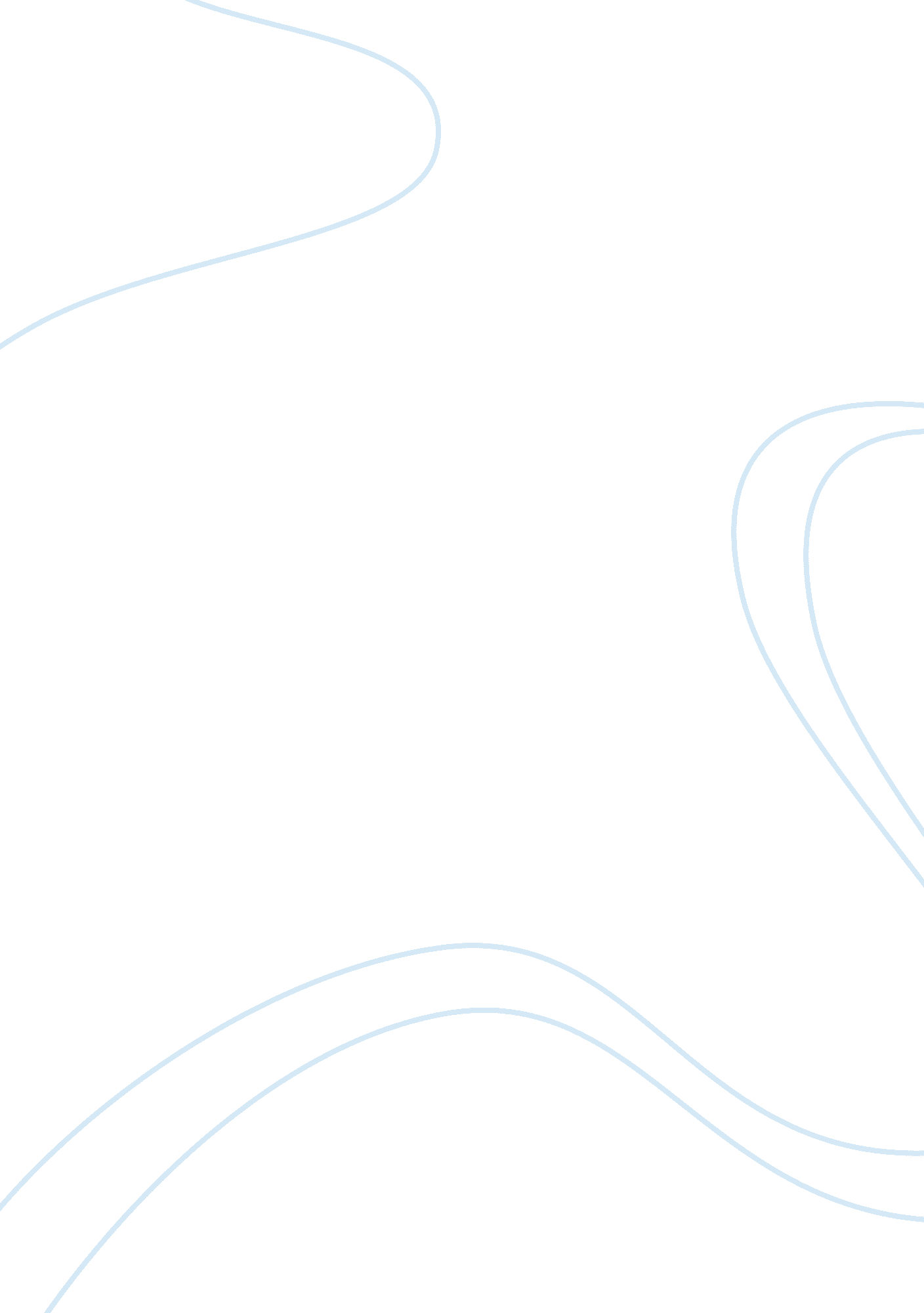 Have standard tests of cognitive function been misappropriated in the study of co...Health & Medicine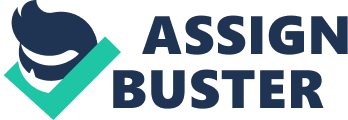 Introduction A compelling body of evidence indicates that the aging brain’s structure and function can be altered by factors amenable to intervention in later life, such as physical activity (PA) and social enhancement (for review see Ballesteros et al., 2015 ). As a result, the research literature now documents a multitude of attempts to harness the brain’s capability for adaptive reorganization and change i. e., “ neuroplasticity”. The majority of these endeavors aim to improve “ cognition”. It is readily apparent that this term encompasses a wide range of putative capabilities. Expressed in the language of cognitive science, these may include: executive function, memory, attention and processing speed. In the context of many intervention studies, standardized tests and batteries are employed to operationalize these elements and examine the degree to which they are amenable to directed change. The argument presented herein is that the latent constructs to which such tests relate are not usually subject to a sufficient level of analytic scrutiny. Relatedly, empirical evidence to the effect that a specific intervention has an impact upon a particular measure of cognitive function does not necessarily lend support in terms relevant to how an older adult functions in daily life (e. g., Simons et al., 2016 ). Ecological validity is frequently defined as the extent to which results obtained in controlled experimental settings apply to real-world naturalistic settings ( Tupper and Cicerone, 1990 ). In order for interventions to be deemed truly effective therefore, the benefits should generalize to functions germane to everyday life, such as competence and autonomy, and not simply the specific tasks upon which one is trained or tested ( Lövdén et al., 2010 ). With respect to many of the tests that are employed to evaluate interventions to improve cognition, ecological validity is bound by the limits on explanatory scope that are implied by their composition (as distinct from their customary interpretation). This limitation notwithstanding, with the widespread availability of neuroimaging, it is further becoming apparent that the neurophysiological correlates of test performance are frequently at odds with those that are assumed by their adherents. Beyond highlighting the challenges posed by these considerations, we examine how they permit the seemingly positive impact of some forms of PA upon tests of cognitive function to be better understood. Seeking to Improve Cognitive Function in Older Adults Of the approaches that have been applied in an effort to improve cognitive function in older adults, the most common are cognitive training (CT) and PA. The former typically encompasses games or exercises designed to challenge specific cognitive skills. In contrast, PA interventions use exercise and movement program to improve physical capability, with the expectation that there will also be a positive impact in the cognitive domain ( Bamidis et al., 2014 ). In relation to CT, although meta-analytic reviews have shown small improvements on measures of intermediate transfer of training gains to untrained tasks, there is little evidence of transfer to “ real world” cognitive skills ( Lampit et al., 2014 ; Melby-Lervåg et al., 2016 ; Simons et al., 2016 ). As Druin Burch noted: “ Doing something repeatedly can make you better at it, which is not the same as saying it makes you better” ( Burch, 2014 , p. 2). PA interventions, in the forms of aerobic exercise and resistance training, appear to yield somewhat more consistent positive effects upon cognitive function in older adults ( Colcombe and Kramer, 2003 ; Smith et al., 2010 ). Classes of PA that place greater explicit emphasis upon the generation of coordinated movement (and allude to a concept of “ motor fitness”) are now receiving particular attention (e. g., Voelcker-Rehage et al., 2011 ; Forte et al., 2013 ; Berryman et al., 2014 ; Moreau et al., 2015 ; Johann et al., 2016 ). In some cases the rationale for such approaches includes an emphasis on the “ cognitive” demands of coordinated goal-directed movement, such as anticipatory planning and mapping sensation to action ( Voelcker-Rehage et al., 2010 ). As the boundaries between variants of “ cognitive” and “ physical” training become blurred, it is an opportune moment to consider critically the nature of outcome measures used to infer causal influence upon cognitive function. Necessarily the choice of task(s) used to demonstrate transfer of training related adaptations to the cognitive domain is of critical importance, as it determines the weight of the inferences that can be drawn. In view of this dependency, it has been recommended that multiple measures should be used to minimize measurement error and provide reliable and accurate estimates of the target construct (e. g., Shipstead et al., 2012 ; Moreau et al., 2016 ). In many cases, standardized tests and batteries (e. g., CAMDEX, Cogstate, The NIH Toolbox Cognition Battery) are de rigueur. Such selections are designed to ensure that the measurement instruments have been validated, are widely used and accepted, and permit comparisons across multiple studies. In the majority of cases however, these tests were devised to achieve an aim radically distinct from that of measuring enhancements in the cognitive functioning of older adults. We offer a perspective that includes an historical dimension, a delineation of limits on inference, and is informed by contemporary developments in neuroimaging. In examining the ecological and construct validity of prototypical tests, prudence necessarily emerges in relation to that which may be construed from their use ( Heinrichs, 1990 ; Franzen and Arnett, 1997 ; Chaytor and Schmitter-Edgecombe, 2003 ). Some Tests of Cognition Function We do not seek to be comprehensive with regard to the tests of cognitive function that are employed in contemporary cognitive neurorehabilitation. Instead, we discuss a small number of exemplar tests, not in an attempt to target their specific uses and/or misappropriation, but rather to highlight the limits on their explanatory scope. In addition, we draw attention to the fact that the broadly distributed brain activity associated with the performance of these tests precludes reification in terms of any discrete cognitive processes ( Uttal, 2013 ). Indeed, the most pervasive feature of the brain activation associated with these tests is engagement of the classical motor networks. We focus on common tests used to assess three “ core executive functions” ( Diamond, 2013 , p. 135): inhibition/inhibitory control, Working memory (WM) and cognitive flexibility/set-shifting ( Miyake et al., 2000 ; Diamond, 2013 ). Response Inhibition Tasks Response inhibition tasks are used commonly to assess a facility to suppress prepotent actions and carry out a goal-directed response ( Diamond, 2013 ). Response inhibition is said to be a key factor in successful cognitive and motor control ( Chambers et al., 2009 ). The Eriksen Flanker task—perhaps the most common variant, was devised by Eriksen and Eriksen (1974) . It is a speeded response time task that explores the effect of “ flanker” distractor stimuli on target identification reaction time (RT). RT typically increases when the target stimulus is surrounded by “ incongruent” distractor stimuli—letters or shapes from the target set that require a different response. The Flanker task is included in the NIH Toolbox Cognition Battery ( Gershon et al., 2013 ), the Attentional Network Test (ANT; Fan et al., 2002 ) and a variant forms part of the CANTAB battery (Attention Switching Task). It is emblematic of a class of response inhibition tests, including the Simon task, that have been used to assess a supposed ability to suppress responses that are inappropriate in a particular context. The Flanker task appears frequently within the cognitive enhancement literature, in particular in studies exploring the associations between cognitive function and PA (e. g., Colcombe et al., 2004 ; Davranche et al., 2009 ). This footing may in itself allude to the neural processes and adaptations to which the task may be sensitive. In Colcombe et al. (2004) , a 6-month aerobic exercise intervention was shown to enhance cognition in older adults—as evidenced by improvement on the Eriksen Flanker task. It is no surprise then, that this test has since been used in many other studies examining aerobic PA (e. g., McMorris et al., 2009 ; Weng et al., 2015 ), resistance training (e. g., Liu-Ambrose et al., 2012 ), yoga ( Gothe et al., 2013 ) and recently in those focusing on motor fitness (e. g., Voelcker-Rehage et al., 2010 ; Schoene et al., 2015 ). It has been included as a measure of executive function; described variously as a test of selective attention, response inhibition and information processing. In light of the fundamental characteristics of the test however, and in view of the nature of the interventions that give rise to a change in the level of performance—i. e., having an emphasis upon the selection of voluntary movements, the conclusion might be drawn that it will have a high degree of sensitivity to the functional state of elements within the classical motor networks. The prototypical design is that in which responses in the presence of congruent or incongruent flankers are each compared to responses to neutral flankers. In many studies a direct comparison is made between responses in the presence of congruent flankers and responses in the presence of incongruent flankers. In the context of both designs, the interpretation of outcomes relies upon a “ subtraction logic”, whereby it is assumed that the same motor output is required in each instance, and that any difference between conditions (expressed via any given dependent measure) derives from other sources. With respect to the flanker task, the resulting contrast measure is hypothesized to be a “ pure” measure of response inhibition, divorced of motor influence. In a series of brain imaging studies, all of which employed the subtraction logic, it has been shown that during performance of the Flanker task, various elements of the cortical motor network including the pre-supplementary motor areas (pre-SMA) and SMAs ( Bunge et al., 2002 ; Taylor et al., 2007 ) and Brodmann area 6 (BA6) more broadly defined ( Zurawska Vel Grajewska et al., 2011 ; Caruana et al., 2014 ) exhibit differential activity in the congruent and incongruent conditions. The characteristics of neural activity registered in primary motor areas also differ reliably in the context of responses made in the presence of congruent and incongruent flankers ( Grent-’t-Jong et al., 2013 ; see also Praamstra et al., 1998 , 1999 ; Verleger et al., 2009 ). On the basis of such evidence it has been proposed that the executive control nominally sampled by these tests represents an evolutionary extension of the frontal cortex-basal ganglia loops that guide resolution of (motor) response conflict, such that the role of the supporting neural mechanisms extends to a range of processes including the reorienting of attention and the updating of WM ( Neubert et al., 2013 ). In line with the more general argument that is advanced in this piece, it should also be noted that, while at a phenomenological level the same motor response (e. g., depression of a response key) may appear to be generated in each condition, the state of the “ motor circuitry” varies systematically across conditions. This can be revealed in a number of ways. As the latency between the onset of electromyographic (EMG) activity and the start of the response movement is longer when incongruent flankers are present than when congruent flankers are present ( Coles et al., 1985 ; Eriksen et al., 1985 ; Smid et al., 1990 ), and shorter in the congruent condition than the neutral condition ( Smid et al., 1990 ), differences in muscle activation dynamics are implied. It can also be shown that the time course of changes in the excitability of corticospinal projections to motoneurons innervating muscles that act as an agonists in generating the manual response when incongruent flankers are present, is distinct from that associated with responses made in the presence of congruent flankers (and in control conditions; Michelet et al., 2010 ; see also Klein et al., 2014 ; Duque et al., 2016 ). In the absence of additional measurements, the possibility that intervention related changes in the state of motor networks contribute to changes in the magnitude of flanker effects cannot be excluded. Thus, when drawing inferences on the basis of the flanker task, and indeed response inhibition tests more generally, it is necessary to recognize that motor function is central to their interpretation. Working Memory Tasks WM is frequently described in such terms as the ability to hold and manipulate information in one’s mind ( Baddeley and Hitch, 1994 ; Smith and Jonides, 1999 ). The n -back task was introduced by Kirchner (1958) to measure differences in performance between younger and older adults on a “ paced” task. A light flashed on and off in sequence at one of 12 locations, and participants were required to press buttons indicating where the light had gone out n positions before. As n increased, older adults (60–84) performed more poorly on this task when compared to younger adults (18–24). This was attributed to a slowing down of “ central organizing processes of the brain” (p. 357). A commonly overlooked element of this original experiment was that when the time allowed for the response was increased (from 1. 5 s to 4. 5 s), the performance of older adults improved substantially, leading the authors to conclude “ the time factor plays an important part in the results” (p. 356). In modern variants, stimuli may be auditory, visual, or in the case of the more recently developed dual n- back, auditory and verbal stimuli may be presented simultaneously ( Jaeggi et al., 2003 ). The latter version has become popular as a WM training task ( Jaeggi et al., 2008 ). In spite of weak convergence with other measures of WM (e. g., poor correlation with operational span (OSPAN), Kane et al., 2007 , and with backward digit span, Miller et al., 2009 ), the task has become paradigmatic in both clinical and experimental settings. It is included in popular neuropsychological test batteries (e. g., Cogstate; the Penn Computerized Neurocognitive Battery, Gur et al., 2010 ), and has been used as a measure of WM in a number of physical intervention studies that have sought to enhance cognitive function (e. g., Kramer et al., 2002 ; Hansen et al., 2004 ; Gothe et al., 2013 ). It is however rarely the case that steps are taken in an attempt to parse separately the component elements of task performance. A strong case can be made that when the n -back task is used in the context of intervention studies, subtraction logic should be applied. This is borne of the recognition that the n -back is a dual-task with two dissociable subcomponents. These comprise a WM updating subtask—involving the “ encoding, manipulation, search and selection of information in WM”, and a matching subtask—requiring the comparison of a currently presented stimulus with the (previous) one already selected ( Watter et al., 2001 , p. 999). In most implementations of the paradigm, participants are afforded sufficient time to complete the selection of the n -back stimulus prior to the presentation of a new stimulus, and thus the demands of the matching subtask are in principle the same across different n -back variants (i. e., 0-back, 1-back, 2- back etc). Generally this characteristic simplifies the interpretation of the data derived from the n-back paradigm (i. e., in relation to the impact of variations in “ memory load”). In the case of changes in performance arising from an intervention however, it is not possible to exclude the possibility that a decrease in RT (or increase in accuracy) obtained for a single variant (e. g., 2-back) is attributable to a change in execution of the matching subtask. To take account of this caveat, it is necessary to express the level of performance achieved in variants with presumed higher memory load (e. g., 2-back) relative to a reference condition that also includes the matching sub-task (e. g., 0-back). We are aware of very few intervention studies with a focus on motor training or PA in which this step has been taken. Indeed, in many of the studies which have reported a positive impact upon n -back performance, either a single n was included (e. g., Hansen et al., 2004 ; Stroth et al., 2010 ; Hogan et al., 2013 ), or in cases in which data for more than one n were available (e. g., Erickson et al., 2013 ), normalization procedures were not applied. It is notable that with only one exception of which we are aware ( Weng et al., 2015 ), with respect to those studies in which performance measures for more than one level of n were included in the analysis design, differential effects (e. g., 0-back vs. 2-back) of a motor training or PA intervention have not been reported (e. g., Kramer et al., 2002 ; Gothe et al., 2013 ). In the absence of suitable contrasts or normalization procedures, it is not evident that intervention-related improvements in the performance of an n -back task variant can be attributed to changes in the efficiency of WM processes. It also remains to be determined whether different n-back variants are characterized by distinct motor signatures—in the manner of those that distinguish the various conditions of the flanker task. Although the speeded response selection characteristics of the matching subtask, that is intrinsic to the n -back, make plain that significant demands are imposed on the motor system, the ramifications of this are also amenable to scrutiny in terms of neurophysiology. In two activation likelihood estimation (ALE) meta-analyses published simultaneously ( Glahn et al., 2005 ; Owen et al., 2005 ), 12 brain atlas delineated areas of activation were highlighted in association with performance of the n -back task. In the subset of only five areas for which there was a corresponding response across the two analyses BA6 was prominent. Although it is one of the largest regions in the Brodmann scheme, and a diversity of functions would thus be anticipated, since area 6 includes premotor cortex and SMA it necessarily has a fundamental role in regulating motor output. With respect to WM tests however, engagement of the cortical motor network is not simply a unique feature of the n-back protocol. In a comparison of seven further meta-analyses (in addition to the two that used the n -back procedure), Uttal (2013) noted that forty-seven Brodmann areas were reported as being activated during WM tasks (i. e., across the nine meta-analyses). Of these 47 brain regions, only BA6 was designated as being activated in every case. Indeed, in the context of extremely large variations in regional brain activation, the detection of signal in cortical motor areas during WM tasks is one of the most robust findings (e. g., Niendam et al., 2012 ). It has furthermore been determined that the threshold at which motor responses to transcranial magnetic stimulation (TMS) can be obtained—which is a measure of the excitability of corticospinal projections from primary motor cortex (M1), is negatively correlated (across individuals) with performance in n -back tasks ( Schicktanz et al., 2013 ; Bridgman et al., 2016 ). As with response inhibition tests therefore, intervention related improvements in the performance of the n -back test in particular, and of WM tasks in general, may be mediated, at least in part, by adaptive changes within parts of the cortical motor network. Cognitive Flexibility Tests The third “ core” element of executive function is considered to be cognitive flexibility/set shifting. The Trail Making Test (TMT) is used frequently in this context ( Butler et al., 1991 ; Sellers and Nadler, 1993 ; Rabin et al., 2005 ). It is variously described as measuring cognitive flexibility, processing speed, sequencing, ( Arbuthnott and Frank, 2000 ; Bowie and Harvey, 2006 ; Ashendorf et al., 2013 ), visual search, scanning and executive functions ( Tombaugh, 2004 ). The TMT, originally devised in 1938 and known first as “ Distributed Attention” and then as Partington’s “ Pathway Test” ( Partington and Leiter, 1949 ), was originally intended as a test of speed, eye-hand coordination, alertness and distributed attention. In the 1940s, its inclusion in both the Army Individual Test Battery and the Halstead-Reitan Neuropsychological Battery (HRNB, Reitan and Wolfson, 1985 ) ensured its continued use and propagation in a wide range of research settings. It is now included in many national longitudinal studies of aging (e. g., the Harvard Aging Brain Study, The Irish Longitudinal Study of Aging (TILDA), The Aging, Demographics and Memory Study (ADAMS), etc.). In the first part of the test (TMT-A), lines are drawn sequentially in order to connect 25 encircled numbers distributed on a sheet of paper. In the second part (TMT-B), the requirements are similar, with the exception that the individual being tested must alternate between letters and numbers, in increasing numerical and alphabetical order (e. g., 1, A, 2, B, 3, C, etc.). Performance is expressed in terms of the time taken to complete separately each portion of the test. On the basis of associations obtained between individual scores for elements of the TMT and other psychometric tests, it has been surmised that the TMT-A draws mainly upon visuo-perceptual abilities, that the TMT-B is primarily an expression of WM and task-switching ability ( Sánchez-Cubillo et al., 2009 , p. 448). As it has been assumed that the demands in relation to “ motor speed and visual scanning” are equivalent for both parts, further scores are also often derived ( Arbuthnott and Frank, 2000 , p. 519). Most frequently these are the TMT-B—TMT-A difference score, and the TMT-B/TMT-A ratio. It is believed that by reflecting the additional requirements of the TMT-B, these scores measure “ executive control” (p. 519). In view of the fact that in the prototypical variants of the task, the distance between the targets is greater in the TMT-B than the TMT-A ( Gaudino et al., 1995 ; Bowie and Harvey, 2006 ), a ratio score provides the more appropriate form of normalization. Indeed, it has been argued that it is essential to employ the ratio score when the goal is to evaluate executive function ( Oosterman et al., 2010 ). It is perhaps surprising therefore that many of the studies that have reported a positive impact of motor training or PA have treated the TMT-A and TMT-B separately (or singly), or reported a single additive measure ( Emery et al., 1998 ; Scherder et al., 2005 ; Baker et al., 2010 ; Nguyen and Kruse, 2012 ; Vaughan et al., 2014 ; Eggenberger et al., 2015 ; Tazkari, 2016 ; de Natale et al., 2017 ; Gregory et al., 2017 ; Jonasson et al., 2017 ). Notwithstanding any evidence that completion times for either part of the TMT may be correlated (across individuals) with other measures of cognitive function (e. g., Sánchez-Cubillo et al., 2009 ), an intervention-induced change in the performance of TMT-A or TMT-B cannot simply be attributed to an effect on a specific faculty such as cognitive flexibility or set shifting. Contingent variations in the influence of other factors that mediate the successful completion of these tasks must also be contemplated. On a prima facie basis, the intrinsic nature of the TMT is such as to suggest that individual levels of performance will be particularly sensitive to integrity of motor function. Indeed, this much was implied in its original formulation. The neurophysiological evidence is consistent with this supposition. When variants of the TMT specifically adapted for neuroimaging are employed, for example using a “ virtual stylus” ( Zakzanis et al., 2005 ) or button box ( Jacobson et al., 2011 ) adapted to collect responses within the confines of an fMRI scanner, the contrast between the TMT-A and TMT-B reveals differences in BOLD response in the dorsal part of M1 ( Jacobson et al., 2011 ; see also Zakzanis et al., 2005 ; Kodabashi et al., 2014 ). With respect to a clinical population, it has been reported that the TMT-B—TMT-A difference score is correlated with upper arm central motor conduction delay ( Ravaglia et al., 2002 ). Using the TMT-B, Allen et al. (2011) registered the presence of task-related activation in the left precentral gyrus (M1), bilateral premotor cortex and the medial pre-SMA (see also Moll et al., 2002 ; Horacek et al., 2006 ). When measured using functional near-infrared spectroscopy, bilateral activity has been detected during the TMT-B task in premotor regions ( Müller et al., 2014 ). In a further study using the same imaging procedures, activity was also detected in the M1, with older participants exhibiting greater task related changes in O 2 Hb signal strength in this brain region, and in the right premotor cortex during both variants ( Hagen et al., 2014 ). Employing EEG-derived measures, Wölwer et al. (2012) reported associations between TMT-B task performance and the current density of M1 designated sources. In light of the evidence of cortical motor network mediation, and particularly in view of the limitations that are associated with measures derived from a single TMT variant, the explanation that intervention associated enhancements in performance of the TMT-A or TMT-B (i. e., considered separately or additively) arise from adaptations in motor function, seems most parsimonious. In a small number of published studies focusing on motor training or PA, a TMT-B/TMT-A ratio score has been employed ( Klusmann et al., 2010 ; Yin et al., 2014 ; cf, Schoene et al., 2015 ). In none of these cases was an effect of a motor training or PA intervention demonstrated. Null findings have also been reported in all of the studies known to us in which a TMT-B—TMT-A difference score has been used as a dependent measure ( Nagamatsu et al., 2012 ; Forte et al., 2013 ; Liu-Ambrose et al., 2016 ; Barban et al., 2017 ; de Natale et al., 2017 ; Jonasson et al., 2017 ). Given the evidence that is available presently therefore, there is no basis upon which to suppose that motor training or PA has a reliable impact upon the facets of executive function to which the TMT is thought to be specifically sensitive. While reductions in completion times have been reported for individual task variants (TMT-A or TMT-B), it is not possible to exclude the possibility that these are attributable to changes in some aspects of motor function arising from the particular mode of intervention. Conclusions In the cognitive sciences, when faced with the practical challenges of operationalizing a theoretical construct, the pragmatic turn is to develop an experimental paradigm to capture its key features. Subsequently however, idiosyncratic features of the methodology may become reified as the phenomenon of interest ( Nosek et al., 2012 )—this may be quite distinct from the construct the paradigm was developed to capture, or indeed is capable of capturing. The point is that an improvement in the performance of a test arising from therapeutic intervention does not entail that the change may be interpreted in terms of the particular facet of cognition assigned by the practitioner to the test. Thus while enhanced performance of the Eriksen Flanker task might be ascribed to an improvement in selective attention, in the absence of convergent evidence, the effect of the intervention can with equal legitimacy be attributed to adaptations related to motor function. Indeed, with respect to many interventions that are based on PA, the latter is the more parsimonious account. As a research tradition has evolved to explore notionally different aspects of cognition (“ WM”, “ numeracy”, “ executive function” and so on), measured using different paradigms, there has also emerged a tendency to treat mediating brain processes as similarly dissociable in terms of constituent functions. Thus, in an era in which brain imaging has become the tour de force of cognitive neuroscience, and with access to tools that assign activity to specific brain regions, it remains customary to discuss variations in task-dependent activation in terms of the functional localization of various aspects of cognition ( Ross, 2010 ). Necessarily however, the roles in cognition assumed by spatially circumscribed regions of the brain are highly diverse ( Anderson, 2014 ). This much is certainly true of many elements of the cortical motor network. Beyond the specific examples given above, there is overwhelming evidence that their engagement is an obligatory feature of cognition in general, and the performance of tests of cognitive function in particular. In circumstances—such as therapeutic interventions based on PA, in which the purpose is more effective and/or efficient motor output, functional adaptations within motor networks are anticipated. In light of the tests that are employed, there is every reason to believe that many improvements in cognition ascribed to these interventions are also accountable in these terms. We should strive to ensure that cognitive enhancement remains, at its core, an effort to improve the quality of life for older adults, targeting functional independence and activities of daily life. “ Far” transfer from physical training to test-derived measures of cognition offers promise, however the transfer may not be as “ far” as is assumed, or as “ far” as is required. Author Contributions The authors together wrote the article, jointly contributed the intellectual content and gave approval to the final version of the article to be published. Funding This research was supported in part by the Irish Research Council (grant no. GOIPG/2014/258). Richard Carson thanks Atlantic Philanthropies for their generous support, through their funding of the Neuro-Enhancement for Independent Lives (NEIL) programme at Trinity College Institute of Neuroscience. Conflict of Interest Statement The authors declare that the research was conducted in the absence of any commercial or financial relationships that could be construed as a potential conflict of interest. References Allen, M. D., Owens, T. E., Fong, A. K., and Richards, D. R. (2011). A functional neuroimaging analysis of the Trail Making Test-B: implications for clinical application. Behav. Neurol. 24, 159–171. doi: 10. 3233/BEN-2011-0278 PubMed Abstract | CrossRef Full Text | Google Scholar Anderson, M. L. (2014). After Phrenology: Neural Reuse and the Interactive Brain. Cambridge, MA: MIT Press. Google Scholar Arbuthnott, K., and Frank, J. (2000). Trail making test, part B as a measure of executive control: validation using a set-switching paradigm. J. Clin. Exp. Neuropsychol. 22, 518–528. doi: 10. 1076/1380-3395(200008)22: 4; 1-0; ft518 PubMed Abstract | CrossRef Full Text | Google Scholar Ashendorf, L., Swenson, R., and Libon, D. J. (2013). The Boston Process Approach to Neuropsychological Assessment: A Practitioner’s Guide. New York, NY: Oxford University Press. Google Scholar Baddeley, A. D., and Hitch, G. J. (1994). Developments in the concept of working memory. Neuropsychology 8, 485–493. doi: 10. 1037/0894-4105. 8. 4. 485 CrossRef Full Text | Google Scholar Baker, L. D., Frank, L. L., Foster-Schubert, K., Green, P. S., Wilkinson, C. W., McTiernan, A., et al. (2010). Effects of aerobic exercise on mild cognitive impairment: a controlled trial. Arch. Neurol. 67, 71–79. doi: 10. 1001/archneurol. 2009. 307 PubMed Abstract | CrossRef Full Text | Google Scholar Ballesteros, S., Kraft, E., Santana, S., and Tziraki, C. (2015). Maintaining older brain functionality: a targeted review. Neurosci. Biobehav. Rev. 55, 453–477. doi: 10. 1016/j. neubiorev. 2015. 06. 008 PubMed Abstract | CrossRef Full Text | Google Scholar Bamidis, P. D., Vivas, A. B., Styliadis, C., Frantzidis, C., Klados, M., Schlee, W., et al. (2014). A review of physical and cognitive interventions in aging. Neurosci. Biobehav. Rev. 44, 206–220. doi: 10. 1016/j. neubiorev. 2014. 03. 019 PubMed Abstract | CrossRef Full Text | Google Scholar Barban, F., Annicchiarico, R., Melideo, M., Federici, A., Lombardi, M. G., Giuli, S., et al. (2017). Reducing fall risk with combined motor and cognitive training in elderly fallers. Brain Sci. 7: 19. doi: 10. 3390/brainsci7020019 PubMed Abstract | CrossRef Full Text | Google Scholar Berryman, N., Bherer, L., Nadeau, S., Lauzière, S., Lehr, L., Bobeuf, F., et al. (2014). Multiple roads lead to Rome: combined high-intensity aerobic and strength training vs. gross motor activities leads to equivalent improvement in executive functions in a cohort of healthy older adults. Age (Dordr) 36: 9710. doi: 10. 1007/s11357-014-9710-8 PubMed Abstract | CrossRef Full Text | Google Scholar Bowie, C. R., and Harvey, P. D. (2006). Administration and interpretation of the trail making test. Nat. Protoc. 1, 2277–2281. doi: 10. 1038/nprot. 2006. 390 PubMed Abstract | CrossRef Full Text | Google Scholar Bridgman, A. C., Barr, M. S., Goodman, M. S., Chen, R., Rajji, T. K., Daskalakis, Z. J., et al. (2016). Deficits in GABAA receptor function and working memory in non-smokers with schizophrenia. Schizophr. Res. 171, 125–130. doi: 10. 1016/j. schres. 2016. 01. 008 PubMed Abstract | CrossRef Full Text | Google Scholar Bunge, S. A., Hazeltine, E., Scanlon, M. D., Rosen, A. C., and Gabrieli, J. D. E. (2002). Dissociable contributions of prefrontal and parietal cortices to response selection. Neuroimage 17, 1562–1571. doi: 10. 1006/nimg. 2002. 1252 PubMed Abstract | CrossRef Full Text | Google Scholar Burch, D. (2014). What could computerized brain training learn from evidence-based medicine? PLoS Med. 11: e1001758. doi: 10. 1371/journal. pmed. 1001758 PubMed Abstract | CrossRef Full Text | Google Scholar Butler, M., Retzlaff, P. D., and Vanderploeg, R. (1991). Neuropsychological test usage. Prof. Psychol. Res. Pract. 22, 510–512. doi: 10. 1037/0735-7028. 22. 6. 510 CrossRef Full Text | Google Scholar Caruana, F., Uithol, S., Cantalupo, G., Sartori, I., Lo Russo, G., and Avanzini, P. (2014). How action selection can be embodied: intracranial γ band recording shows response competition during the Eriksen flankers test. Front. Hum. Neurosci. 8: 668. doi: 10. 3389/fnhum. 2014. 00668 PubMed Abstract | CrossRef Full Text | Google Scholar Chambers, C. D., Garavan, H., and Bellgrove, M. A. (2009). Insights into the neural basis of response inhibition from cognitive and clinical neuroscience. Neurosci. Biobehav. Rev. 33, 631–646. doi: 10. 1016/j. neubiorev. 2008. 08. 016 PubMed Abstract | CrossRef Full Text | Google Scholar Chaytor, N., and Schmitter-Edgecombe, M. (2003). The ecological validity of neuropsychological tests: a review of the literature on everyday cognitive skills. Neuropsychol. Rev. 13, 181–197. doi: 10. 1023/b: nerv. 0000009483. 91468. fb PubMed Abstract | CrossRef Full Text | Google Scholar Colcombe, S., and Kramer, A. F. (2003). Fitness effects on the cognitive function of older adults a meta-analytic study. Psychol. Sci. 14, 125–130. doi: 10. 1111/1467-9280. t01-1-01430 PubMed Abstract | CrossRef Full Text | Google Scholar Colcombe, S. J., Kramer, A. F., Erickson, K. I., Scalf, P., McAuley, E., Cohen, N. J., et al. (2004). Cardiovascular fitness, cortical plasticity, and aging. Proc. Natl. Acad. Sci. U S A 101, 3316–3321. doi: 10. 1073/pnas. 0400266101 PubMed Abstract | CrossRef Full Text | Google Scholar Coles, M. G., Gratton, G., Bashore, T. R., Eriksen, C. W., and Donchin, E. (1985). A psychophysiological investigation of the continuous flow model of human information processing. J. Exp. Psychol. Hum. Percept. Perform. 11, 529–553. doi: 10. 1037/0096-1523. 11. 5. 529 PubMed Abstract | CrossRef Full Text | Google Scholar Davranche, K., Hall, B., and McMorris, T. (2009). Effect of acute exercise on cognitive control required during an Eriksen flanker task. J. Sport Exerc. Psychol. 31, 628–639. doi: 10. 1123/jsep. 31. 5. 628 PubMed Abstract | CrossRef Full Text | Google Scholar de Natale, E. R., Paulus, K. S., Aiello, E., Sanna, B., Manca, A., Sotgiu, G., et al. (2017). Dance therapy improves motor and cognitive functions in patients with Parkinson’s disease. NeuroRehabilitation 40, 141–144. doi: 10. 3233/NRE-161399 PubMed Abstract | CrossRef Full Text | Google Scholar Diamond, A. (2013). Executive functions. Front. Cell. Neurosci. 64, 135–168. doi: 10. 1146/annurev-psych-113011-143750 PubMed Abstract | CrossRef Full Text | Google Scholar Duque, J., Petitjean, C., and Swinnen, S. P. (2016). Effect of aging on motor inhibition during action preparation under sensory conflict. Front. Aging Neurosci. 8: 322. doi: 10. 3389/fnagi. 2016. 00322 PubMed Abstract | CrossRef Full Text | Google Scholar Eggenberger, P., Schumacher, V., Angst, M., Theill, N., and de Bruin, E. D. (2015). Does multicomponent physical exercise with simultaneous cognitive training boost cognitive performance in older adults? A 6-month randomized controlled trial with a 1-year follow-up. Clin. Int. Aging 10, 1335–1349. doi: 10. 2147/CIA. S87732 PubMed Abstract | CrossRef Full Text | Google Scholar Emery, C. F., Schein, R. L., Hauck, E. R., and MacIntyre, N. R. (1998). Psychological and cognitive outcomes of a randomized trial of exercise among patients with chronic obstructive pulmonary disease. Health Psychol. 17, 232–240. doi: 10. 1037/0278-6133. 17. 3. 232 PubMed Abstract | CrossRef Full Text | Google Scholar Erickson, K. I., Banducci, S. E., Weinstein, A. M., Macdonald, A. W. III., Ferrell, R. E., Halder, I., et al. (2013). The brain-derived neurotrophic factor Val66Met polymorphism moderates an effect of physical activity on working memory performance. Psychol. Sci. 24, 1770–1779. doi: 10. 1177/0956797613480367 PubMed Abstract | CrossRef Full Text | Google Scholar Eriksen, C. W., Coles, M., and Morris, L. R. (1985). An electromyographic examination of response competition. Bull. Psychon. Soc. 23, 165–168. doi: 10. 3758/bf03329816 CrossRef Full Text | Google Scholar Eriksen, B. A., and Eriksen, C. W. (1974). Effects of noise letters upon the identification of a target letter in a nonsearch task. Percept. Psychophys. 16, 143–149. doi: 10. 3758/bf03203267 CrossRef Full Text | Google Scholar Fan, J., McCandliss, B. D., Sommer, T., Raz, A., and Posner, M. I. (2002). Testing the efficiency and independence of attentional networks. J. Cogn. Neurosci. 14, 340–347. doi: 10. 1162/089892902317361886 PubMed Abstract | CrossRef Full Text | Google Scholar Forte, R., Boreham, C. A. G., Leite, J. C., De Vito, G., Brennan, L., Gibney, E. R., et al. (2013). Enhancing cognitive functioning in the elderly: multicomponent vs. resistance training. Clin. Interv. Aging 8, 19–27. doi: 10. 2147/CIA. s36514 PubMed Abstract | CrossRef Full Text | Google Scholar Franzen, M. D., and Arnett, P. A. (1997). “ The validity of neuropsychological assessment procedures,” in Biological and Neuropsychological Mechanisms: Life-Span Developmental Psychology , eds H. W. Resse and M. D. Franzen (Mahwah, NJ: Lawrence Erlbaum Associates, Inc.,), 51–69. Google Scholar Gaudino, E. A., Geisler, M. W., and Squires, N. K. (1995). Construct validity in the trail making test: what makes part B harder? J. Clin. Exp. Neuropsychol. 17, 529–535. doi: 10. 1080/01688639508405143 PubMed Abstract | CrossRef Full Text | Google Scholar Gershon, R. C., Wagster, M. V., Hendrie, H. C., Fox, N. A., Cook, K. F., and Nowinski, C. J. (2013). NIH toolbox for assessment of neurological and behavioral function. Neurology 80, S2–S6. doi: 10. 1212/WNL. 0b013e3182872e5f PubMed Abstract | CrossRef Full Text | Google Scholar Glahn, D. C., Ragland, J. D., Abramoff, A., Barrett, J., Laird, A. R., Bearden, C. E., et al. (2005). Beyond hypofrontality: a quantitative meta analysis of functional neuroimaging studies of working memory in schizophrenia. Hum. Brain Mapp. 25, 60–69. doi: 10. 1002/hbm. 20138 PubMed Abstract | CrossRef Full Text | Google Scholar Gothe, N., Pontifex, M. B., Hillman, C., and McAuley, E. (2013). The acute effects of yoga on executive function. J. Phys. Act. Health 10, 488–495. PubMed Abstract | Google Scholar Gregory, M. A., Boa Sorte Silva, N. C., Gill, D. P., McGowan, C. L., Liu-Ambrose, T., Shoemaker, J. K., et al. (2017). Combined dual-task gait training and aerobic exercise to improve cognition, mobility, and vascular health in community-dwelling older adults at risk for future cognitive decline1. J. Alzheimers Dis. 57, 747–763. doi: 10. 3233/JAD-161240 PubMed Abstract | CrossRef Full Text | Google Scholar Grent-’t-Jong, T., Oostenveld, R., Jensen, O., Medendorp, W. P., and Praamstra, P. (2013). Oscillatory dynamics of response competition in human sensorimotor cortex. Neuroimage 83, 27–34. doi: 10. 1016/j. neuroimage. 2013. 06. 051 PubMed Abstract | CrossRef Full Text | Google Scholar Gur, R. C., Richard, J., Hughett, P., Calkins, M. E., Macy, L., Bilker, W. B., et al. (2010). A cognitive neuroscience-based computerized battery for efficient measurement of individual differences: standardization and initial construct validation. J. Neurosci. Methods 187, 254–262. doi: 10. 1016/j. jneumeth. 2009. 11. 017 PubMed Abstract | CrossRef Full Text | Google Scholar Hagen, K., Ehlis, A. C., Haeussinger, F. B., Heinzel, S., Dresler, T., Mueller, L. D., et al. (2014). Activation during the Trail Making Test measured with functional near-infrared spectroscopy in healthy elderly subjects. Neuroimage 85, 583–591. doi: 10. 1016/j. neuroimage. 2013. 09. 014 PubMed Abstract | CrossRef Full Text | Google Scholar Hogan, C. L., Mata, J., and Carstensen, L. L. (2013). Exercise holds immediate benefits for affect and cognition in younger and older adults. Psychol. Aging 28, 587–594. doi: 10. 1037/a0032634 PubMed Abstract | CrossRef Full Text | Google Scholar Hansen, A. L., Johnsen, B. H., Sollers, J. J. III., Stenvik, K., and Thayer, J. F. (2004). Heart rate variability and its relation to prefrontal cognitive function: the effects of training and detraining. Eur. J. Appl. Physiol. 93, 263–272. doi: 10. 1007/s00421-004-1208-0 PubMed Abstract | CrossRef Full Text | Google Scholar Heinrichs, R. W. (1990). Current and emergent applications of neuropsychological assessment: problems of validity and utility. Prof. Psychol. Res. Pract. 21, 171–176. doi: 10. 1037//0735-7028. 21. 3. 171 CrossRef Full Text | Google Scholar Horacek, J., Dockery, C., Kopecek, M., Spaniel, F., Novak, T., Tislerova, B., et al. (2006). Regional brain metabolism as the predictor of performance on the Trail Making Test in schizophrenia. A 18FDG PET covariation study. Neuro Endocrinol. Lett. 27, 587–594. PubMed Abstract | Google Scholar Jacobson, S. C., Blanchard, M., Connolly, C. C., Cannon, M., and Garavan, H. (2011). An fMRI investigation of a novel analogue to the Trail-Making Test. Brain Cogn. 77, 60–70. doi: 10. 1016/j. bandc. 2011. 06. 001 PubMed Abstract | CrossRef Full Text | Google Scholar Jaeggi, S. M., Buschkuehl, M., Jonides, J., and Perrig, W. J. (2008). Improving fluid intelligence with training on working memory. Proc. Natl. Acad. Sci. U S A 105, 6829–6833. doi: 10. 1073/pnas. 0801268105 PubMed Abstract | CrossRef Full Text | Google Scholar Jaeggi, S. M., Seewer, R., Nirkko, A. C., Eckstein, D., Schroth, G., Groner, R., et al. (2003). Does excessive memory load attenuate activation in the prefrontal cortex? Load-dependent processing in single and dual tasks: functional magnetic resonance imaging study. Neuroimage 19, 210–225. doi: 10. 1016/s1053-8119(03)00098-3 PubMed Abstract | CrossRef Full Text | Google Scholar Johann, V. E., Stenger, K., Kersten, S., and Karbach, J. (2016). Effects of motor-cognitive coordination training and cardiovascular training on motor coordination and cognitive functions. Psychol. Sport Exerc. 24, 118–127. doi: 10. 1016/j. psychsport. 2016. 01. 008 CrossRef Full Text | Google Scholar Jonasson, L. S., Nyberg, L., Kramer, A. F., Lundquist, A., Riklund, K., and Boraxbekk, C.-J. (2017). Aerobic exercise intervention, cognitive performance, and brain structure: results from the physical influences on brain in aging (PHIBRA) study. Front. Aging Neurosci. 8: 336. doi: 10. 3389/fnagi. 2016. 00336 PubMed Abstract | CrossRef Full Text | Google Scholar Kane, M. J., Conway, A. R., Miura, T. K., and Colflesh, G. J. (2007). Working memory, attention control, and the N -back task: a question of construct validity. J. Exp. Psychol. Learn. Mem. Cogn. 33, 615–622. doi: 10. 1037/0278-7393. 33. 3. 615 PubMed Abstract | CrossRef Full Text | Google Scholar Kirchner, W. K. (1958). Age differences in short-term retention of rapidly changing information. J. Exp. Psychol. 55, 352–358. doi: 10. 1037/h0043688 PubMed Abstract | CrossRef Full Text | Google Scholar Klein, P. A., Petitjean, C., Olivier, E., and Duque, J. (2014). Top-down suppression of incompatible motor activations during response selection under conflict. Neuroimage 86, 138–149. doi: 10. 1016/j. neuroimage. 2013. 08. 005 PubMed Abstract | CrossRef Full Text | Google Scholar Klusmann, V., Evers, A., Schwarzer, R., Schlattmann, P., Reischies, F. M., Heuser, I., et al. (2010). Complex mental and physical activity in older women and cognitive performance: a 6-month randomized controlled trial. J. Gerontol. A Biol. Sci. Med. Sci. 65, 680–688. doi: 10. 1093/gerona/glq053 PubMed Abstract | CrossRef Full Text Kodabashi, A., Kamiya, S., Otsubo, T., Higashi, Y., Tsuji, M., Fujimoto, T., et al. (2014). Activation of brain function in a computer-based neuropsychological test estimated using fMRI. Adv. Biomed. Eng. 3, 72–79. doi: 10. 14326/abe. 3. 72 CrossRef Full Text | Google Scholar Kramer, A. F., Hahn, S., McAuley, E., Cohen, N. J., Banich, M. T., Harrison, C., et al. (2002). “ Exercise, aging, and cognition: healthy body healthy mind?,” in Human Factors Interventions for the Health Care of Older Adults , eds W. A. Rogers and A. D. Fisk (Mahwah, NJ: Erlbaum), 91–120. Google Scholar Lampit, A., Hallock, H., and Valenzuela, M. (2014). Computerized cognitive training in cognitively healthy older adults: a systematic review and meta-analysis of effect modifiers. PLoS Med. 11: e1001756. doi: 10. 1371/journal. pmed. 1001756 PubMed Abstract | CrossRef Full Text | Google Scholar Liu-Ambrose, T., Best, J. R., Davis, J. C., Eng, J. J., Lee, P. E., Jacova, C., et al. (2016). Aerobic exercise and vascular cognitive impairment. Neurology 87, 2082–2090. doi: 10. 1212/WNL. 0000000000003332 PubMed Abstract | CrossRef Full Text | Google Scholar Liu-Ambrose, T., Nagamatsu, L. S., Voss, M. W., Khan, K. M., and Handy, T. C. (2012). Resistance training and functional plasticity of the aging brain: a 12-month randomized controlled trial. Neurobiol. Aging 33, 1690–1698. doi: 10. 1016/j. neurobiolaging. 2011. 05. 010 PubMed Abstract | CrossRef Full Text | Google Scholar Lövdén, M., Bäckman, L., Lindenberger, U., Schaefer, S., and Schmiedek, F. (2010). A theoretical framework for the study of adult cognitive plasticity. Psychol. Bull. 136, 659–676. doi: 10. 1037/a0020080 PubMed Abstract | CrossRef Full Text | Google Scholar McMorris, T., Davranche, K., Jones, G., Hall, B., Corbett, J., and Minter, C. (2009). Acute incremental exercise, performance of a central executive task and sympathoadrenal system and hypothalamic-pituitary-adrenal axis activity. Int. J. Psychophysiol. 73, 334–340. doi: 10. 1016/j. ijpsycho. 2009. 05. 004 PubMed Abstract | CrossRef Full Text | Google Scholar Melby-Lervåg, M., Redick, T. S., and Hulme, C. (2016). Working memory training does not improve performance on measures of intelligence or other measures of “ far transfer” evidence from a meta-analytic review. Perspect. Psychol. Sci. 11, 512–534. doi: 10. 1177/1745691616635612 PubMed Abstract | CrossRef Full Text | Google Scholar Michelet, T., Duncan, G. H., and Cisek, P. (2010). Response competition in the primary motor cortex: corticospinal excitability reflects response replacement during simple decisions. J. Neurophysiol. 104, 119–127. doi: 10. 1152/jn. 00819. 2009 PubMed Abstract | CrossRef Full Text | Google Scholar Miller, K. M., Price, C. C., Okun, M. S., Montijo, H., and Bowers, D. (2009). Is the n-back task a valid neuropsychological measure for assessing working memory? Arch. Clin. Neuropsychol. 24, 711–717. doi: 10. 1093/arclin/acp063 PubMed Abstract | CrossRef Full Text | Google Scholar Miyake, A., Friedman, N. P., Emerson, M. J., Witzki, A. H., Howerter, A., and Wager, T. D. (2000). The unity and diversity of executive functions and their contributions to complex “ frontal lobe” tasks: a latent variable analysis. Cogn. Psychol. 41, 49–100. doi: 10. 1006/cogp. 1999. 0734 PubMed Abstract | CrossRef Full Text | Google Scholar Moll, J., de Oliveira-Souza, R. D., Moll, F. T., Bramati, I. E., and Andreiuolo, P. A. (2002). The cerebral correlates of set-shifting: an fMRI study of the trail making test. Arq. Neuropsiquiatr. 60, 900–905. doi: 10. 1590/s0004-282x2002000600002 PubMed Abstract | CrossRef Full Text | Google Scholar Moreau, D., Kirk, I. J., and Waldie, K. E. (2016). Seven pervasive statistical flaws in cognitive training interventions. Front. Hum. Neurosci. 10: 35. doi: 10. 3389/fnhum. 2016. 00153 PubMed Abstract | CrossRef Full Text | Google Scholar Moreau, D., Morrison, A. B., and Conway, A. R. (2015). An ecological approach to cognitive enhancement: complex motor training. Acta Psychol. 157, 44–55. doi: 10. 1016/j. actpsy. 2015. 02. 007 PubMed Abstract | CrossRef Full Text | Google Scholar Müller, L. D., Guhn, A., Zeller, J. B., Biehl, S. C., Dresler, T., Hahn, T., et al. (2014). Neural correlates of a standardized version of the trail making test in young and elderly adults: a functional near-infrared spectroscopy study. Neuropsychologia 56, 271–279. doi: 10. 1016/j. neuropsychologia. 2014. 01. 019 PubMed Abstract | CrossRef Full Text | Google Scholar Nagamatsu, L. S., Handy, T. C., Hsu, C. L., Voss, M., and Liu-Ambrose, T. (2012). Resistance training promotes cognitive and functional brain plasticity in seniors with probable mild cognitive impairment. Arch. Intern. Med. 172, 666–668. doi: 10. 1001/archinternmed. 2012. 379 PubMed Abstract | CrossRef Full Text | Google Scholar Neubert, F. X., Mars, R. B., and Rushworth, M. F. (2013). “ Is there an inferior frontal cortical network for cognitive control and inhibition?,” in Principles of Frontal Lobe Function 2nd Edn., eds D. T. Stuss and R. T. Knight (Oxford: Oxford University Press), 332–352. Google Scholar Nguyen, M. H., and Kruse, A. (2012). A randomized controlled trial of Tai chi for balance, sleep quality and cognitive performance in elderly Vietnamese. Clin. Interv. Aging 7, 185–190. doi: 10. 2147/CIA. s32600 PubMed Abstract | CrossRef Full Text | Google Scholar Niendam, T. A., Laird, A. R., Ray, K. L., Dean, Y. M., Glahn, D. C., and Carter, C. S. (2012). Meta-analytic evidence for a superordinate cognitive control network subserving diverse executive functions. Cogn. Affect. Behav. Neurosci. 12, 241–268. doi: 10. 3758/s13415-011-0083-5 PubMed Abstract | CrossRef Full Text | Google Scholar Nosek, B. A., Spies, J. R., and Motyl, M. (2012). Scientific utopia: II. Restructuring incentives and practices to promote truth over publishability. Perspect. Psychol. Sci. 7, 615–631. doi: 10. 1177/1745691612459058 PubMed Abstract | CrossRef Full Text | Google Scholar Oosterman, J. M., Vogels, R. L. C., van Harten, B., Gouw, A. A., Poggesi, A., Scheltens, P., et al. (2010). Assessing mental flexibility: neuroanatomical and neuropsychological correlates of the trail making test in elderly people. Clin. Neuropsychol. 24, 203–219. doi: 10. 1080/13854040903482848 PubMed Abstract | CrossRef Full Text | Google Scholar Owen, A. M., McMillan, K. M., Laird, A. R., and Bullmore, E. (2005). N back working memory paradigm: a meta analysis of normative functional neuroimaging studies. Hum. Brain Mapp. 25, 46–59. doi: 10. 1002/hbm. 20131 PubMed Abstract | CrossRef Full Text | Google Scholar Partington, J. E., and Leiter, R. G. (1949). Partington’s pathways test. Psychol. Serv. Cent. J. 1, 11–20. Google Scholar Praamstra, P., Plat, E. M., Meyer, A. S., and Horstink, M. W. (1999). Motor cortex activation in Parkinson’s disease: dissociation of electrocortical and peripheral measures of response generation. Mov. Disord. 14, 790–799. doi: 10. 1002/1531-8257(199909)14: 5 <790: AID-MDS1011> 3. 0. CO; 2-A PubMed Abstract | CrossRef Full Text | Google Scholar Praamstra, P., Stegeman, D. F., Cools, A. R., and Horstink, M. W. (1998). Reliance on external cues for movement initiation in Parkinson’s disease. Evidence from movement-related potentials. Brain 121, 167–177. doi: 10. 1093/brain/121. 1. 167 PubMed Abstract | CrossRef Full Text | Google Scholar Rabin, L. A., Barr, W. B., and Burton, L. A. (2005). Assessment practices of clinical neuropsychologists in the United States and Canada: a survey of INS, NAN, and APA Division 40 members. Arch. Clin. Neuropsychol. 20, 33–65. doi: 10. 1016/j. acn. 2004. 02. 005 PubMed Abstract | CrossRef Full Text | Google Scholar Ravaglia, S., Costa, A., Ratti, M. T., Savoldi, F., Bo, P., and Moglia, A. (2002). Cognitive impairment and central motor conduction time in chronic alcoholics. Funct. Neurol. 17, 83–86. PubMed Abstract | Google Scholar Reitan, R. M., and Wolfson, D. (1985). The Halstead-Reitan Neuropsycholgical Test Battery: Therapy and Clinical Interpretation. Tucson, AZ: Neuropsychological Press. Ross, E. D. (2010). Cerebral localization of functions and the neurology of language: fact versus fiction or is it something else? Neuroscientist 16, 222–243. doi: 10. 1177/1073858409349899 PubMed Abstract | CrossRef Full Text | Google Scholar Sánchez-Cubillo, I., Periñez, J. A., Adrover-Roig, D., Rodríguez-Sánchez, J. M., Ríos-Lago, M., Tirapu, J. E. E. A., et al. (2009). Construct validity of the trail making test: role of task-switching, working memory, inhibition/interference control, and visuomotor abilities. J. Int. Neuropsychol. Soc. 15, 438–450. doi: 10. 1017/s1355617709090626 PubMed Abstract | CrossRef Full Text | Google Scholar Scherder, E. J. A., Van Paasschen, J., Deijen, J. B., Van Der Knokke, S., Orlebeke, J. F. K., Burgers, I., et al. (2005). Physical activity and executive functions in the elderly with mild cognitive impairment. Aging Ment. Health 9, 272–280. doi: 10. 1080/13607860500089930 PubMed Abstract | CrossRef Full Text | Google Scholar Schicktanz, N., Schwegler, K., Fastenrath, M., Spalek, K., Milnik, A., Papassotiropoulos, A., et al. (2013). Motor threshold predicts working memory performance in healthy humans. Ann. Clin. Transl. Neurol. 1, 69–73. doi: 10. 1002/acn3. 22 PubMed Abstract | CrossRef Full Text | Google Scholar Schoene, D., Valenzuela, T., Toson, B., Delbaere, K., Severino, C., Garcia, J., et al. (2015). Interactive cognitive-motor step training improves cognitive risk factors of falling in older adults—a randomized controlled trial. PLoS One 10: e0145161. doi: 10. 1371/journal. pone. 0145161 PubMed Abstract | CrossRef Full Text | Google Scholar Sellers, A. H., and Nadler, J. D. (1993). A survey of current neuropsychological assessment procedures used for different age groups. Psychother. Priv. Pract. 11, 47–57. doi: 10. 1300/j294v11n03_10 CrossRef Full Text | Google Scholar Shipstead, Z., Redick, T. S., and Engle, R. W. (2012). Is working memory training effective? Psychol. Bull. 138, 628–654. doi: 10. 1037/a0027473 PubMed Abstract | CrossRef Full Text | Google Scholar Simons, D. J., Boot, W. R., Charness, N., Gathercole, S. E., Chabris, C. F., Hambrick, D. Z., et al. (2016). Do “ brain-training” programs work? Psychol. Sci. Public Interest 17, 103–186. doi: 10. 1177/1529100616661983 PubMed Abstract | CrossRef Full Text | Google Scholar Smid, H. G., Mulder, G., and Mulder, L. J. (1990). Selective response activation can begin before stimulus recognition is complete: a psychophysiological and error analysis of continuous flow. Acta Psychol. 74, 169–201. doi: 10. 1016/0001-6918(90)90005-z PubMed Abstract | CrossRef Full Text | Google Scholar Smith, P. J., Blumenthal, J. A., Hoffman, B. M., Cooper, H., Strauman, T. A., Welsh-Bohmer, K., et al. (2010). Aerobic exercise and neurocognitive performance: a meta-analytic review of randomized controlled trials. Psychosom. Med. 72, 239–252. doi: 10. 1097/PSY. 0b013e3181d14633 PubMed Abstract | CrossRef Full Text | Google Scholar Smith, E. E., and Jonides, J. (1999). Storage and executive processes in the frontal lobes. Science 283, 1657–1661. doi: 10. 1126/science. 283. 5408. 1657 PubMed Abstract | CrossRef Full Text | Google Scholar Stroth, S., Reinhardt, R. K., Thöne, J., Hille, K., Schneider, M., Härtel, S., et al. (2010). Impact of aerobic exercise training on cognitive functions and affect associated to the COMT polymorphism in young adults. Neurobiol. Learn. Mem. 94, 364–372. doi: 10. 1016/j. nlm. 2010. 08. 003 PubMed Abstract | CrossRef Full Text | Google Scholar Taylor, P. C., Nobre, A. C., and Rushworth, M. F. (2007). Subsecond changes in top-down control exerted by human medial frontal cortex during conflict and action selection: a combined transcranial magnetic stimulation-electroencephalography study. J. Neurosci. 27, 11343–11353. doi: 10. 1523/JNEUROSCI. 2877-07. 2007 PubMed Abstract | CrossRef Full Text | Google Scholar Tazkari, R. (2016). Physical activity, aging and cognition. (Doctoral thesis, Universität Bielefeld, Germany). Available online at: https://pub. uni-bielefeld. de/publication/2901000 Google Scholar Tombaugh, T. N. (2004). Trail making test A and B: normative data stratified by age and education. Arch. Clin. Neuropsychol. 19, 203–214. doi: 10. 1016/s0887-6177(03)00039-8 PubMed Abstract | CrossRef Full Text | Google Scholar Tupper, D., and Cicerone, K. (1990). “ Introduction to the neuropsychology of everyday life,” in The Neuropsychology of Everyday Life: Assessment and Basic Competencies , eds D. Tupper and K. Cicerone (Boston, MA: Kluwer Academic), 3–18. Google Scholar Uttal, W. R. (2013). Reliability in Cognitive Neuroscience: A Meta-Meta-Analysis. Cambridge, MA: MIT Press. Google Scholar Vaughan, S., Wallis, M., Polit, D., Steele, M., Shum, D., and Morris, N. (2014). The effects of multimodal exercise on cognitive and physical functioning and brain-derived neurotrophic factor in older women: a randomised controlled trial. Age Ageing 43, 623–629. doi: 10. 1093/ageing/afu010 PubMed Abstract | CrossRef Full Text | Google Scholar Verleger, R., Kuniecki, M., Möller, F., Fritzmannova, M., and Siebner, H. R. (2009). On how the motor cortices resolve an inter-hemispheric response conflict: an event-related EEG potential-guided TMS study of the flankers task. Eur. J. Neurosci. 30, 318–326. doi: 10. 1111/j. 1460-9568. 2009. 06817. x PubMed Abstract | CrossRef Full Text | Google Scholar Voelcker-Rehage, C., Godde, B., and Staudinger, U. M. (2010). Physical and motor fitness are both related to cognition in old age. Eur. J. Neurosci. 31, 167–176. doi: 10. 1111/j. 1460-9568. 2009. 07014. x PubMed Abstract | CrossRef Full Text | Google Scholar Voelcker-Rehage, C., Godde, B., and Staudinger, U. M. (2011). Cardiovascular and coordination training differentially improve cognitive performance and neural processing in older adults. Front. Hum. Neurosci. 5: 26. doi: 10. 3389/fnhum. 2011. 00026 PubMed Abstract | CrossRef Full Text | Google Scholar Watter, S., Geffen, G. M., and Geffen, L. B. (2001). The n-back as a dual-task: P300 morphology under divided attention. Psychophysiology 38, 998–1003. doi: 10. 1111/1469-8986. 3860998 PubMed Abstract | CrossRef Full Text | Google Scholar Weng, T. B., Pierce, G. L., Darling, W. G., and Voss, M. W. (2015). Differential effects of acute exercise on distinct aspects of executive function. Med. Sci. Sports Exerc. 47, 1460–1469. doi: 10. 1249/MSS. 0000000000000542 PubMed Abstract | CrossRef Full Text | Google Scholar Wölwer, W., Stroth, S., Brinkmeyer, J., and Gaebel, W. (2012). Electrophysiological correlates of planning and monitoring in first episode schizophrenia. Psychiatry Res. 203, 83–88. doi: 10. 1016/j. pscychresns. 2011. 11. 009 PubMed Abstract | CrossRef Full Text | Google Scholar Yin, S., Zhu, X., Li, R., Niu, Y., Wang, B., Zheng, Z., et al. (2014). Intervention-induced enhancement in intrinsic brain activity in healthy older adults. Sci. Rep. 4: 7309. doi: 10. 1038/srep07309 PubMed Abstract | CrossRef Full Text | Google Scholar Zakzanis, K. K., Mraz, R., and Graham, S. J. (2005). An fMRI study of the trail making test. Neuropsychologia 43, 1878–1886. doi: 10. 1016/j. neuropsychologia. 2005. 03. 013 PubMed Abstract | CrossRef Full Text | Google Scholar Zurawska Vel Grajewska, B., Sim, E. J., Hoenig, K., Herrnberger, B., and Kiefer, M. (2011). Mechanisms underlying flexible adaptation of cognitive control: behavioral and neuroimaging evidence in a flanker task. Brain Res. 1421, 52–65. doi: 10. 1016/j. brainres. 2011. 09. 022 PubMed Abstract | CrossRef Full Text | Google Scholar 